
Arbeitsblatt zu:Suche nach Leben im AllKapitel 1: Hält Peter es für wahrscheinlich, dass es irgendwo da draußen Leben gibt? Kapitel 2: Wie machen sich Astronomen auf die Suche nach Leben im Weltall?Kapitel 3: Gibt es Leben am Mars? Was ist der Wissensstand?Kapitel 4: Angenommen, die Menschheit findet Hinweise auf Leben im All. Können wir dann in irgendeiner Form Kontakt aufnehmen?Kapitel 5: Was sagt Peter zum Gedanken, dass uns Außerirdische, wenn es sie denn gibt, höchstwahrscheinlich technologisch extrem voraus sind?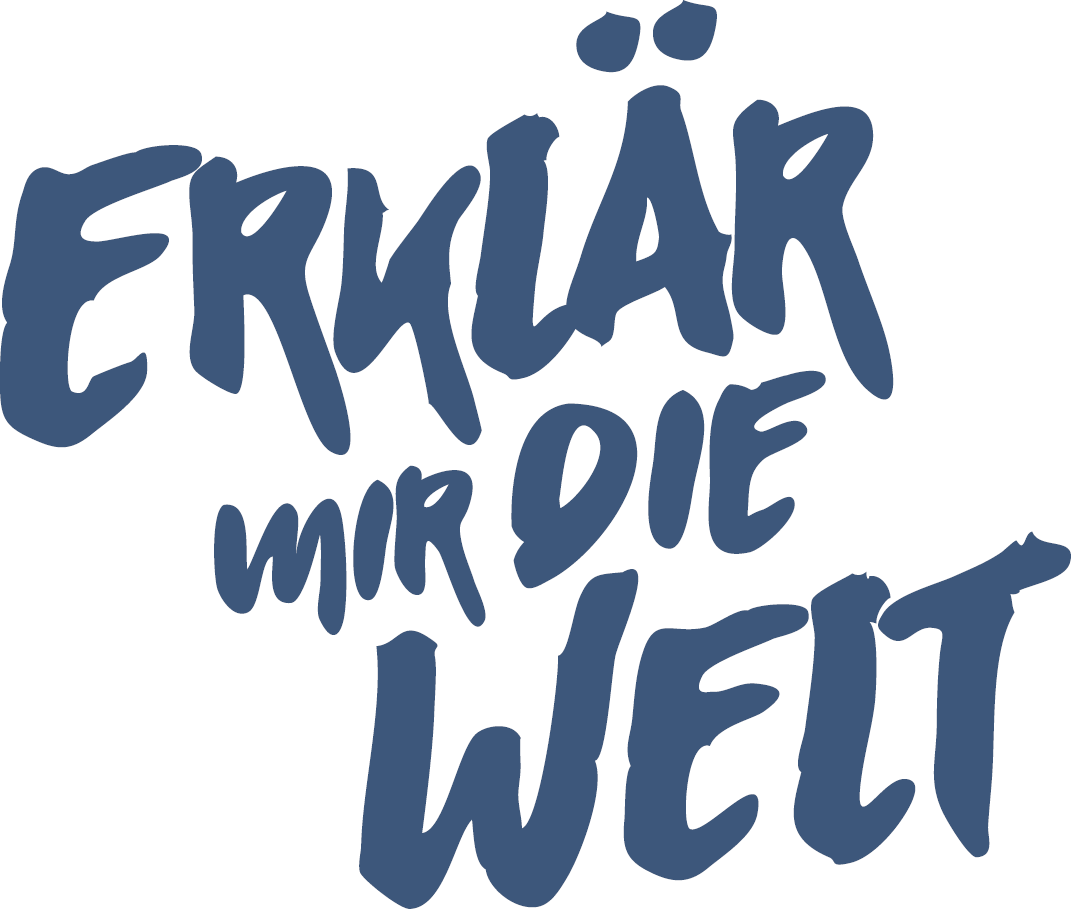 